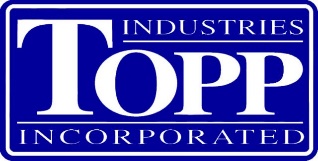 EMPLOYMENT APPLICATION (AN EQUAL OPPORTUNITY EMPLOYER)PLEASE PRINT ALL INFORMATIONNAME: ____________________________________________________________    DATE: _________________________________ADDRESS: __________________________________       CITY, STATE: __________________________        ZIP: _____________TELEPHONE: ________________________________     POSITION APPLIED FOR: ___________________________________SALARY EXPECTED: _________________________     AVAILABILITY DATE: ______________________________________HOW WERE YOU REFERRED TO TOPP INDUSTRIES, INC.?___________________________________________________HAVE YOU BEEN PREVIOUSLY EMPLOYED BY TOPP INDUSTRIES, INC. OR ANY OF OUR SUBSIDARIES:__________ YES   __________ NO     IF YES, PLEASE LIST LOCATION: __________________________________________EDUCATION	SCHOOLS ATTENDED		GRADUATED (Y OR N) 	DEGREE	      COURSE OR MAJOR   _____________________________       ___________________________    ______________      ___________________________   HIGH SCHOOL   _____________________________       ___________________________    ______________      ___________________________  COLLEGE(S)   _____________________________       ___________________________    ______________      ___________________________  GRADUATE SCHOOL   _____________________________       ___________________________    ______________      ___________________________  OTHER TRAININGOTHER SKILLS/INFORMATIONOTHER OFFICE EQUIPMENT OPERATED (INCLUDING WORD PROCESSING_____________________________________________________________ARE YOU AUTHORIZED TO WORK IN THE UNITED STATES ON A FULL-TIME BASIS?__________ YES     ___________ NO      IF NO, WHAT IS YOUR CURRENT IMMIGRATION STATUS: ____________________________________________HAVE YOU EVER BEEN CONVICTED OF A CRIME WHICH HAS NOT BEEN ANNULLED OR SEALED BY A COURT?__________ YES     ___________ NO    IF YES, EXPLAIN AND GIVE DATES OF CONVICTION(S) ________________________________________________*NOTE: RECORD OF CONVICTION DOES NOT NECESSARILY DISQUALIFY APPLICANT FROM EMPLOYMENT BUT WILL BE CONSIDERED IN RELATION TO SPECIFIC JOB REQUIREMENTS.PLEASE COMPLETE IF APPLYING FOR SALES EMPLOYMENT OR A POSITION FOR WHICH DRIVING IS REQUIRED.DRIVERS LICENSE NO. & STATE____________________________________   HAS YOUR DRIVER’S LICENSE BEEN SUSPENDED OR REVOKED?IF YES, WHY___________________________________________     ____________ NOU.S. MILITARY HISTORYBRANCH OF SERVICE: __________________________________________________________________________________________________WHAT WAS THE NATURE OF YOUR PRINCIPLE SERVICE AGREEMENT? _____________________________________FINAL RANK: ________________________________________________    			(CONTINUE ON BACK)TOPP INDUSTRIES, INC.					PO BOX 420 ROCHESTER, IN 46975					(574) 223-3681EMPLOYMENT HISTORY(BEGIN WITH PRESENT OR LAST EMPLOYER)NAME OF EMPLOYER: ______________________________________    TELEPHONE:________________________________DATES EMPLOYED: _____/_____/______TO______/______/______      SUPERVISOR:________________________________POSITION: ______________________   SALARY: ___________________________DEPARTMENT:______________________DESCRIPTION OF DUTIES:______________________________________________________________________________________________________________________________________________________________________________________________REASON FOR LEAVING:________________________________________________________________________________________________________________________________________________________________________________________________NAME OF EMPLOYER: ______________________________________    TELEPHONE:________________________________DATES EMPLOYED: _____/_____/______TO______/______/______      SUPERVISOR:________________________________POSITION: ______________________   SALARY: ___________________________DEPARTMENT:______________________DESCRIPTION OF DUTIES:______________________________________________________________________________________________________________________________________________________________________________________________REASON FOR LEAVING:________________________________________________________________________________________________________________________________________________________________________________________________NAME OF EMPLOYER: ______________________________________    TELEPHONE:________________________________DATES EMPLOYED: _____/_____/______TO______/______/______      SUPERVISOR:________________________________POSITION: ______________________   SALARY: ___________________________DEPARTMENT:______________________DESCRIPTION OF DUTIES:______________________________________________________________________________________________________________________________________________________________________________________________REASON FOR LEAVING:________________________________________________________________________________________________________________________________________________________________________________________________NAME OF EMPLOYER: ______________________________________    TELEPHONE:________________________________DATES EMPLOYED: _____/_____/______TO______/______/______      SUPERVISOR:________________________________POSITION: ______________________   SALARY: ___________________________DEPARTMENT:______________________DESCRIPTION OF DUTIES:______________________________________________________________________________________________________________________________________________________________________________________________REASON FOR LEAVING:________________________________________________________________________________________________________________________________________________________________________________________________TOPP INDUSTRIES, INC.					PO BOX 420 ROCHESTER, IN 46975					(574) 223-3681THE FOLLOWING SPACE CAN BE USED TO INDICATE ANY ADDITIONAL INFORMATION CONCERNING YOUR BACKGROUND THAT YOU FEEL WOULD BE USEFUL TO US IN CONSIDERING YOU FOR EMPLOYEMENT:________________________________________________________________________________________________________________________________________________________________________________________________________________________LIST THREE BUSINESS OR ACADEMIC REFERENCES NOT RELATED TO YOU AND WHO MAY BE CONTACTED:NAME			         ADDRESS			             POSITION                                  TELEPHONE_____________________       ___________________________      _____________________________       _________________________________________       ___________________________      _____________________________       _________________________________________       ___________________________      _____________________________       ____________________Have you signed a secrecy and/or invention agreement in favor of any previous employer?      ___________ YES     __________ NOIf so, give name and address of employer:__________________________________________________________________________Are you under any obligation to a previous employer through a secrecy and/or invention agreement, or otherwise restricting your acceptance of employment with a competitive firm?    __________ YES     __________  NOPlease indicate any other name you used during education or employment:_____________________________________________By my signature below, I acknowledge that I understand that if I am offered and accept employment with Topp Industries, Inc., I am required to submit documents verifying my identity and employment eligibility as prescribed by the Immigration Reform and Control Act of 1986. If I fail to comply with the requirements of this legislation, Topp Industries, Inc., employment offer is automatically rescinded. If I falsify statements or documents required to verify my identity and employment eligibility, I may be subject to imprisonment and/or fine under federal law. By my signature below I understand that nothing contained in the Employment Application or in the granting of an interview, pre-employment drug test, physical, criminal history and/or driver’s license check is intended to create an employment contract between Topp Industries, Inc. and myself.At- Will Employment. By my signature below, I acknowledge that if hired, I will be an at-will employee. I will be subject to dismissal or discipline without notice or cause, at the discretion of the employer. By my signature below I also understand that this means I am free to quit my employment at any time, for any reason, without notice. I understand that no representative of the company, other than the President, has the authority to change the terms of an at-will employment and that any such change can occur only in a written employment contract. At-will status does not, and is not intended to, interfere with, limit, or relinquish an employee’s right to join with others to work toward altering the terms or conditions of his/her employment, including at-will status.          Initial:___________By my signature below, I hereby authorize investigation by Topp Industries, Inc., Topp Industries, Inc. employees, agents, or representatives of all information contained in this application, resume, or stated during employment interview(s). I certify by my signature below that such information is true and I understand that misrepresentation or omission of facts called for in this form will disqualify me from consideration of employment or, if employed, will be cause for my immediate termination. I also authorize by y signature below, for Topp Industries, Inc. and/or its employees, agents, or representatives to conduct a background investigation concerning, including but not limited to, my character, general reputation, personal characteristics, general mode of living, education, criminal, and motor vehicle records. By my signature below, I expressly waive any and all rights and claims I might have involving Topp Industries, Inc., its employees, agents, or representatives, as well as all persons, corporations, institutions, or organizations furnishing information about me. Upon written request, additional information concerning the nature and scope of any inquiries made will be provided.											        Initial:___________By my signature below I agree to an arbitration procedure if for any reason a situation occurs during my employment at Topp Industries, Inc. that results in a legal suit filed on my behalf against Topp Industries, Inc.Topp Industries, Inc. is an Equal Opportunity Employer. Topp Industries, Inc. does not discriminate in employment and no question on this application is used for the purpose of limiting or excusing consideration for employment on a basis prohibited by local, state, or federal law.By my signature below, I state that I understand it is Topp Industries, Inc. policy not to refuse to hire a qualified individual with a disability because of this person’s need for an accommodation that would be required by the American with Disabilities Act.I understand that this application will remain active for 60 days. If after that time I still wish to be considered for employment, I will need to complete and submit a new application.By my signature below, I agree to any post offer drug screen, criminal and credit background check and/or physical that may be required by the company.By my signature below, I state I agree to all conditions stated above and I have signed under my own accord.____________________________________________________________________________                         ____________________________________________SIGNATURE OF APPLICANT									DATETOPP INDUSTRIES, INC.					PO BOX 420 ROCHESTER, IN 46975					(574) 223-3681TOPP INDUSTRIES, INC.INDUSTRIAL SKILLS EVALUATIONNAME_____________________________________________________         DATE____________________________________Please check ALL items of experience:           General			   		        Skilled						Special Skills:_____________________________________________________________________________________________________________________________________________________________________________________________AssemblyBlueprintsInspectionCalipersMachine Tending/OperatorHeavy EquipmentCompression MoldingHydraulic PressMechanicJigsQuality ControlMachine RepairElectricianMicrometersPlumber (Residential/Industrial) circle oneMoldsPainterPneumaticJanitorial – General CleaningRead Tape MeasureFiberglassWeldingChop Gun OperatorCertifiedGrinderStick / ArchRollerMig SteelParts PullerMig StainlessMold PrepMig AluminumFinal FinishingPlasma CutterWarehouseMachinistMaterial HandlingDrill PressOrder PickingBand sawOrder PackingGrinderShipping / ReceivingAir GrinderOfficeComputer SkillsMulti-line TelephoneWord Customer ServiceExcelMicrosoft AccessFilingTyping  WPM_______